ENGLISH SCHOOLS' TABLE TENNIS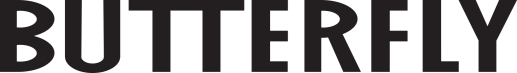 National School Championships3-a-side Team - Match Score Sheet (with Doubles)Home Team	Away TeamWinners:	Final Match ScoreSigned:	(Umpire)	Date:Each Game to 11 points - Best of 3 Games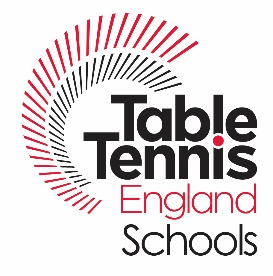 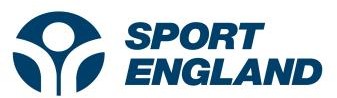 School:School:AXBYCZGame ScoreGame ScoreGame ScoreMatch ScoreMatch ScoreMatchMatchPlayer Name123WinnerHomeAway1A1Y2B2X3C3Z4Doubles4Doubles5A5X6C6Y7B7Z